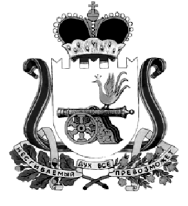 АДМИНИСТРАЦИЯ МУНИЦИПАЛЬНОГО ОБРАЗОВАНИЯ«КАРДЫМОВСКИЙ РАЙОН» СМОЛЕНСКОЙ ОБЛАСТИ П О С Т А Н О В Л Е Н И Еот 04.04.2022                      № 00214В соответствии со статьей 179, 179.3 Бюджетного кодекса Российской Федерации, руководствуясь Федеральным законом «Об общих принципах организации местного самоуправления в Российской Федерации», постановлением Администрации муниципального образования «Кардымовский район» Смоленской области от 11.02.2022  №  00069 «Об утверждении Порядка  принятия решений о разработке муниципальных программ, их формирования и реализации в муниципальном образовании «Кардымовский район» Смоленской области»,  Администрация муниципального образования «Кардымовский район» Смоленской областипостановляет:1. Утвердить прилагаемую муниципальную программу «Развитие автомобильных дорог местного значения вне границ населенных пунктов в границах  муниципального образования «Кардымовский район» Смоленской области».2. Контроль исполнения настоящего постановления возложить на заместителя Главы муниципального образования «Кардымовский район» Смоленской области (Д.В. Тарасов).МУНИЦИПАЛЬНАЯ ПРОГРАММА«РАЗВИТИЕ АВТОМОБИЛЬНЫХ ДОРОГ МЕСТНОГО ЗНАЧЕНИЯ ВНЕ ГРАНИЦ НАСЕЛЕННЫХ ПУНКТОВ В ГРАНИЦАХ МУНИЦИПАЛЬНОГО ОБРАЗОВАНИЯ «КАРДЫМОВСКИЙ РАЙОН» СМОЛЕНСКОЙ ОБЛАСТИ»ПАСПОРТмуниципальной программыОсновные положенияПоказатели муниципальной программыСтруктура муниципальной программыФинансовое обеспечение муниципальной программыПриложение к паспорту муниципальной программыСВЕДЕНИЯ о показателях муниципальной программыРаздел 1. Стратегические приоритеты в сфере реализации муниципальной программы.Комплексное решение вопросов, связанных с сохранением и развитием автомобильных дорог общего пользования местного значения муниципального района, поддержанием их транспортного состояния, обеспечением безопасного, бесперебойного движения транспорта, благоустройством и обеспечением санитарного порядка на территории муниципального образования «Кардымовский район» Смоленской области, позволит обеспечить улучшение качества жизни, создание благоприятных условий для проживания населения на территории муниципального образования.	Содержание автомобильных дорог местного значения вне границ населенных пунктов в границах муниципального образования «Кардымовский район» Смоленской области является важным фактором жизнеобеспечения населения, проживающего на территории данных населенных пунктов.Увеличение количества транспорта на дорогах, связывающих населенные пункты поселений, входящих в состав муниципального образования «Кардымовский район» Смоленской области, в сочетании с недостатками эксплуатационного состояния автомобильных дорог требует комплексного подхода и принятия неотложных мер к их ремонту и содержанию. В условиях существующего положения первоочередной задачей остается сохранение и развитие автомобильных дорог общего пользования местного значения муниципального образования «Кардымовский район» Смоленской области, поддержание их транспортного состояния, обеспечение безопасного, бесперебойного движения транспорта.Раздел 2. Сведения о региональных проектах.Финансирование по региональным проектам не предусмотрено.Раздел 3. Сведения о ведомственных проектах.Финансирование по ведомственным проектам не предусмотрено.Раздел 4. Паспорта комплексов процессных мероприятий.ПАСПОРТ комплекса процессных мероприятий «Ремонт и содержание автомобильных дорог местного значения вне границ населенных пунктов в границах муниципального образования «Кардымовский район» Смоленской области в рамках дорожного фонда»Общие положенияПоказатели реализации комплекса процессных мероприятийРаздел 5. Сведения о финансировании структурных элементов муниципальной программы.Об утверждении муниципальной программы «Развитие автомобильных дорог местного значения вне границ населенных пунктов в границах  муниципального образования «Кардымовский район» Смоленской области»Глава муниципального образования «Кардымовский район» Смоленской областиП.П. НикитенковПриложение к постановлению Администрации муниципального образования«Кардымовский район» Смоленской областиот __.__.2022  № ___УТВЕРЖДЕНАпостановлением Администрации муниципального образования«Кардымовский район» Смоленской областиот __.__.2022  № ___Наименование муниципальной программыРазвитие автомобильных дорог местного значения вне границ населенных пунктов в границах  муниципального образования «Кардымовский район» Смоленской области (далее - Программа)Ответственный исполнитель муниципальной программыОтдел строительства, ЖКХ, транспорта, связи Администрации муниципального образования «Кардымовский район» Смоленской области. Начальник отдела Воронцова Ирина ВладимировнаПериод реализации муниципальной программы2022 - 2027 годыЦель муниципальной программыСодействие экономическому и социальному развитию Кардымовского района, повышение уровня жизни населения за счет совершенствования и развития автомобильных дорог местного значения вне границ населенных пунктов в границах муниципального образования «Кардымовский район» Смоленской области в соответствии с потребностями экономики и населения.Объемы финансового обеспечения муниципальной программыОбщий объем финансирования Программы составит 5 679,240 тыс. рублей, в т.ч.: средства дорожного фонда муниципального образования «Кардымовский район» Смоленской области - 5 679,240 тыс. рублей, из них:2022 год - 1 853,710 тыс. руб., из них:- средства дорожного фонда муниципального образования «Кардымовский район» Смоленской области - 1 853,710 тыс. руб.2023 год - 1 893,520 тыс. руб., из них:- средства дорожного фонда муниципального образования «Кардымовский район» Смоленской области - 1 893,520 тыс. руб.2024 год - 1 932,010 тыс. руб., из них:- средства дорожного фонда муниципального образования «Кардымовский район» Смоленской области - 1 932,010 тыс. руб.2025 год - 0,0 тыс. руб.;2026 год - 0,0 тыс. руб.;2027 год - 0,0 тыс. руб.№ п/пНаименование показателяЕдиница измеренияБазовое значение показателя (2021 год)Планируемое значение показателяПланируемое значение показателяПланируемое значение показателяПланируемое значение показателяПланируемое значение показателяПланируемое значение показателя№ п/пНаименование показателяЕдиница измеренияБазовое значение показателя (2021 год)2022 год2023 год2024 год2025 год2026 год2027 год12345678910Доля протяженности автомобильных дорог общего пользования местного значения вне границ населенных пунктов, в границах муниципального образования, в отношении которых произведен ремонт к общей протяженности автомобильных дорог общего пользования местного значения вне границ населенных пунктов, в границах муниципального образования%16171819202122№ п/пЗадача структурного элементаКраткое описание ожидаемых эффектов от реализации задачи структурного элементаКраткое описание ожидаемых эффектов от реализации задачи структурного элементаКраткое описание ожидаемых эффектов от реализации задачи структурного элементаСвязь с показателями1233341. Региональный проект 1. Региональный проект 1. Региональный проект 1. Региональный проект 1. Региональный проект 1. Региональный проект Участие в региональных проектах не предусмотреноУчастие в региональных проектах не предусмотреноУчастие в региональных проектах не предусмотреноУчастие в региональных проектах не предусмотреноУчастие в региональных проектах не предусмотреноУчастие в региональных проектах не предусмотрено2. Ведомственный проект 2. Ведомственный проект 2. Ведомственный проект 2. Ведомственный проект 2. Ведомственный проект 2. Ведомственный проект Участие в ведомственных проектах не предусмотреноУчастие в ведомственных проектах не предусмотреноУчастие в ведомственных проектах не предусмотреноУчастие в ведомственных проектах не предусмотреноУчастие в ведомственных проектах не предусмотреноУчастие в ведомственных проектах не предусмотрено3. Комплекс процессных мероприятий «Ремонт и содержание автомобильных дорог местного значения вне границ населенных пунктов в границах муниципального образования «Кардымовский район» Смоленской области в рамках дорожного фонда»3. Комплекс процессных мероприятий «Ремонт и содержание автомобильных дорог местного значения вне границ населенных пунктов в границах муниципального образования «Кардымовский район» Смоленской области в рамках дорожного фонда»3. Комплекс процессных мероприятий «Ремонт и содержание автомобильных дорог местного значения вне границ населенных пунктов в границах муниципального образования «Кардымовский район» Смоленской области в рамках дорожного фонда»3. Комплекс процессных мероприятий «Ремонт и содержание автомобильных дорог местного значения вне границ населенных пунктов в границах муниципального образования «Кардымовский район» Смоленской области в рамках дорожного фонда»3. Комплекс процессных мероприятий «Ремонт и содержание автомобильных дорог местного значения вне границ населенных пунктов в границах муниципального образования «Кардымовский район» Смоленской области в рамках дорожного фонда»3. Комплекс процессных мероприятий «Ремонт и содержание автомобильных дорог местного значения вне границ населенных пунктов в границах муниципального образования «Кардымовский район» Смоленской области в рамках дорожного фонда»Начальник отдела строительства, ЖКХ, транспорта, связи Администрации муниципального образования «Кардымовский район» Смоленской области Воронцова Ирина ВладимировнаНачальник отдела строительства, ЖКХ, транспорта, связи Администрации муниципального образования «Кардымовский район» Смоленской области Воронцова Ирина ВладимировнаНачальник отдела строительства, ЖКХ, транспорта, связи Администрации муниципального образования «Кардымовский район» Смоленской области Воронцова Ирина ВладимировнаНачальник отдела строительства, ЖКХ, транспорта, связи Администрации муниципального образования «Кардымовский район» Смоленской области Воронцова Ирина ВладимировнаНачальник отдела строительства, ЖКХ, транспорта, связи Администрации муниципального образования «Кардымовский район» Смоленской области Воронцова Ирина ВладимировнаНачальник отдела строительства, ЖКХ, транспорта, связи Администрации муниципального образования «Кардымовский район» Смоленской области Воронцова Ирина Владимировна3.1.Улучшение транспортной доступности всей территории муниципального образования, повышение мобильности и деловой активности населения за счет обеспечения круглогодичного комфортного транспортного сообщенияУлучшение транспортной доступности всей территории муниципального образования, повышение мобильности и деловой активности населения за счет обеспечения круглогодичного комфортного транспортного сообщениясоздание комфортной среды для проживания населения, положительное воздействие на экономику, социальную сферу и экологическую ситуациюдоля протяженности автомобильных дорог общего пользования местного значения вне границ населенных пунктов, в границах муниципального образования, в отношении которых произведен ремонт к общей протяженности автомобильных дорог общего пользования местного значения вне границ населенных пунктов, в границах муниципального образованиядоля протяженности автомобильных дорог общего пользования местного значения вне границ населенных пунктов, в границах муниципального образования, в отношении которых произведен ремонт к общей протяженности автомобильных дорог общего пользования местного значения вне границ населенных пунктов, в границах муниципального образованияИсточник финансового обеспеченияОбъем финансового обеспечения по годам реализации (тыс.руб.)Объем финансового обеспечения по годам реализации (тыс.руб.)Объем финансового обеспечения по годам реализации (тыс.руб.)Объем финансового обеспечения по годам реализации (тыс.руб.)Объем финансового обеспечения по годам реализации (тыс.руб.)Объем финансового обеспечения по годам реализации (тыс.руб.)Объем финансового обеспечения по годам реализации (тыс.руб.)Источник финансового обеспечениявсего2022год2023год2024  год2025 год2026 год2027 год12345В целом по муниципальной программе, в том числе:5 679,2401 853,7101 893,5201 932,0100,00,00,0средства дорожного фонда муниципального образования «Кардымовский район» Смоленской области5 679,2401 853,7101 893,5201 932,0100,00,00,0№ п/пНаименование показателяМетодика расчета показателя или источник получения информации о значении показателя (наименование формы статистического наблюдения, реквизиты документа об утверждении методики и т.д.)123Доля протяженности автомобильных дорог общего пользования местного значения вне границ населенных пунктов, в границах муниципального образования, в отношении которых произведен ремонт к общей протяженности автомобильных дорог общего пользования местного значения вне границ населенных пунктов, в границах муниципального образованияМетодика расчета:Др/Д х 100Др – протяженность автомобильных дорог общего пользования местного значения вне границ населенных пунктов, в границах муниципального образования, в отношении которых произведен ремонт;Д – протяженность автомобильных дорог общего пользования местного значения вне границ населенных пунктов, в границ муниципального образования.Ответственный за выполнение комплекса процессных мероприятийНачальник отдела строительства, ЖКХ, транспорта, связи Администрации муниципального образования «Кардымовский район» Смоленской области Воронцова Ирина ВладимировнаСвязь с муниципальной программоймуниципальная программа «Развитие автомобильных дорог местного значения вне границ населенных пунктов в границах муниципального образования «Кардымовский район» Смоленской области»№ п/пНаименование показателя реализацииЕдиница измеренияБазовое значение показателя реализации (2021 год)Планируемое значение показателя реализации Планируемое значение показателя реализации Планируемое значение показателя реализации Планируемое значение показателя реализации Планируемое значение показателя реализации Планируемое значение показателя реализации № п/пНаименование показателя реализацииЕдиница измеренияБазовое значение показателя реализации (2021 год)2022 год2023 год2024 год2025 год2026 год2027 год12345678910Доля протяженности автомобильных дорог общего пользования местного значения вне границ населенных пунктов, в границах муниципального образования, в отношении которых произведен ремонт к общей протяженности автомобильных дорог общего пользования местного значения вне границ населенных пунктов, в границах муниципального образования%16171819202122№ п/пНаименованиеУчастник муниципальной программыИсточник финансового обеспечения Источник финансового обеспечения Объем средств на реализацию муниципальной программы на очередной финансовый год и плановый период (тыс. рублей)Объем средств на реализацию муниципальной программы на очередной финансовый год и плановый период (тыс. рублей)Объем средств на реализацию муниципальной программы на очередной финансовый год и плановый период (тыс. рублей)Объем средств на реализацию муниципальной программы на очередной финансовый год и плановый период (тыс. рублей)Объем средств на реализацию муниципальной программы на очередной финансовый год и плановый период (тыс. рублей)Объем средств на реализацию муниципальной программы на очередной финансовый год и плановый период (тыс. рублей)№ п/пНаименованиеУчастник муниципальной программыИсточник финансового обеспечения Источник финансового обеспечения 2022 год2023 год2024 год2025 год2026 год2027 год1. Региональный проект 1. Региональный проект 1. Региональный проект 1. Региональный проект 1. Региональный проект 1. Региональный проект 1. Региональный проект 1. Региональный проект 1. Региональный проект 1. Региональный проект 1. Региональный проект Финансирование по региональным проектам не предусмотрено.Финансирование по региональным проектам не предусмотрено.Финансирование по региональным проектам не предусмотрено.Финансирование по региональным проектам не предусмотрено.Финансирование по региональным проектам не предусмотрено.Финансирование по региональным проектам не предусмотрено.Финансирование по региональным проектам не предусмотрено.Финансирование по региональным проектам не предусмотрено.Финансирование по региональным проектам не предусмотрено.Финансирование по региональным проектам не предусмотрено.Финансирование по региональным проектам не предусмотрено.2. Ведомственный проект 2. Ведомственный проект 2. Ведомственный проект 2. Ведомственный проект 2. Ведомственный проект 2. Ведомственный проект 2. Ведомственный проект 2. Ведомственный проект 2. Ведомственный проект 2. Ведомственный проект 2. Ведомственный проект Финансирование по ведомственным проектам не предусмотрено.Финансирование по ведомственным проектам не предусмотрено.Финансирование по ведомственным проектам не предусмотрено.Финансирование по ведомственным проектам не предусмотрено.Финансирование по ведомственным проектам не предусмотрено.Финансирование по ведомственным проектам не предусмотрено.Финансирование по ведомственным проектам не предусмотрено.Финансирование по ведомственным проектам не предусмотрено.Финансирование по ведомственным проектам не предусмотрено.Финансирование по ведомственным проектам не предусмотрено.Финансирование по ведомственным проектам не предусмотрено.3. Комплекс процессных мероприятий «Ремонт и содержание автомобильных дорог местного значения вне границ населенных пунктов в границах муниципального образования «Кардымовский район» Смоленской области в рамках дорожного фонда»3. Комплекс процессных мероприятий «Ремонт и содержание автомобильных дорог местного значения вне границ населенных пунктов в границах муниципального образования «Кардымовский район» Смоленской области в рамках дорожного фонда»3. Комплекс процессных мероприятий «Ремонт и содержание автомобильных дорог местного значения вне границ населенных пунктов в границах муниципального образования «Кардымовский район» Смоленской области в рамках дорожного фонда»3. Комплекс процессных мероприятий «Ремонт и содержание автомобильных дорог местного значения вне границ населенных пунктов в границах муниципального образования «Кардымовский район» Смоленской области в рамках дорожного фонда»3. Комплекс процессных мероприятий «Ремонт и содержание автомобильных дорог местного значения вне границ населенных пунктов в границах муниципального образования «Кардымовский район» Смоленской области в рамках дорожного фонда»3. Комплекс процессных мероприятий «Ремонт и содержание автомобильных дорог местного значения вне границ населенных пунктов в границах муниципального образования «Кардымовский район» Смоленской области в рамках дорожного фонда»3. Комплекс процессных мероприятий «Ремонт и содержание автомобильных дорог местного значения вне границ населенных пунктов в границах муниципального образования «Кардымовский район» Смоленской области в рамках дорожного фонда»3. Комплекс процессных мероприятий «Ремонт и содержание автомобильных дорог местного значения вне границ населенных пунктов в границах муниципального образования «Кардымовский район» Смоленской области в рамках дорожного фонда»3. Комплекс процессных мероприятий «Ремонт и содержание автомобильных дорог местного значения вне границ населенных пунктов в границах муниципального образования «Кардымовский район» Смоленской области в рамках дорожного фонда»3. Комплекс процессных мероприятий «Ремонт и содержание автомобильных дорог местного значения вне границ населенных пунктов в границах муниципального образования «Кардымовский район» Смоленской области в рамках дорожного фонда»3. Комплекс процессных мероприятий «Ремонт и содержание автомобильных дорог местного значения вне границ населенных пунктов в границах муниципального образования «Кардымовский район» Смоленской области в рамках дорожного фонда»3.1.Ремонт и содержание автомобильных дорог местного значения вне границ населенных пунктов в границах муниципально\го образования «Кардымовский район» Смоленской областиАдминистрация муниципального образования «Кардымовский район» Смоленской областиАдминистрация муниципального образования «Кардымовский район» Смоленской областисредства дорожного фонда муниципального образования «Кардымовский район» Смоленской области1 853,7101 893,5201 932,0100,00,00,0Итого по комплексу процессных мероприятийИтого по комплексу процессных мероприятийИтого по комплексу процессных мероприятийИтого по комплексу процессных мероприятийсредства дорожного фонда муниципального образования «Кардымовский район» Смоленской области1 853,7101 893,5201 932,0100,00,00,0Всего по муниципальной программеВсего по муниципальной программеВсего по муниципальной программеВсего по муниципальной программесредства дорожного фонда муниципального образования «Кардымовский район» Смоленской области1 853,7101 893,5201 932,0100,00,00,0